The Virginia Chapter of the Association for Rehabilitation and Education of the Blind and Visually Impaired is committed to recruiting new professionals in the field of vision as well as attracting new members to AER.  We are pleased to announce the debut of The Barbara McCarthy Scholarship. This $1000 scholarship includes a one-year student membership to AER.This award is to honor Barbara McCarthy and her dedication, commitment, and leadership within the field of education for persons with visual impairment in Virginia.  The intent of this award is to provide financial assistance to students with exemplary academic achievements and who demonstrate a high level of interest in supporting the needs persons with visual impairment. This award will be made each year to a student who will be enrolled in an undergraduate program with the intent to either minor in VI or attend graduate school in the vision field.  The student may also be an upcoming or current graduate student enrolled in a VI training program.  The applicant must either be a resident of Virginia or a person enrolled in a VI training program in Virginia.  Please review the attached application form for further eligibility requirements. Important dates to consider:December 1:  Forms available on VA AER website: http://virginia.aerbvi.org January 7:  Second posting of formsJanuary 31:  Hard copy applications dueFebruary 15:  Scholarship recipient notifiedFebruary 27 – March 1: VA AER conference held in Richmond.  Recipient will be encouraged to attend. 
Julie Lee KayPast President, VA AER Scholarship Committee ChairPjlkay2@aol.com or kay@hadley.edu540 834 0341 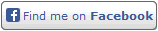 